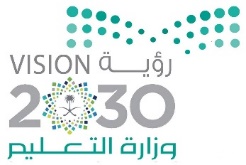 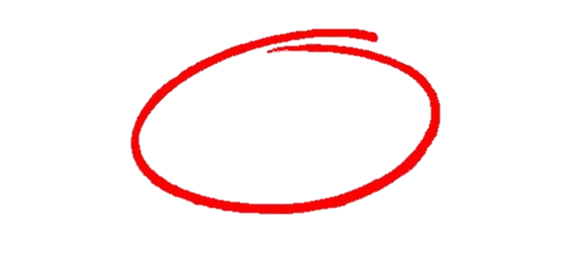 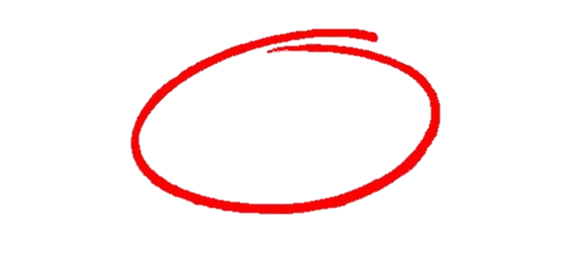 اختبار الفترة لمادة العلوم للصف الثالث ابتدائي الفصل الدراسي الثاني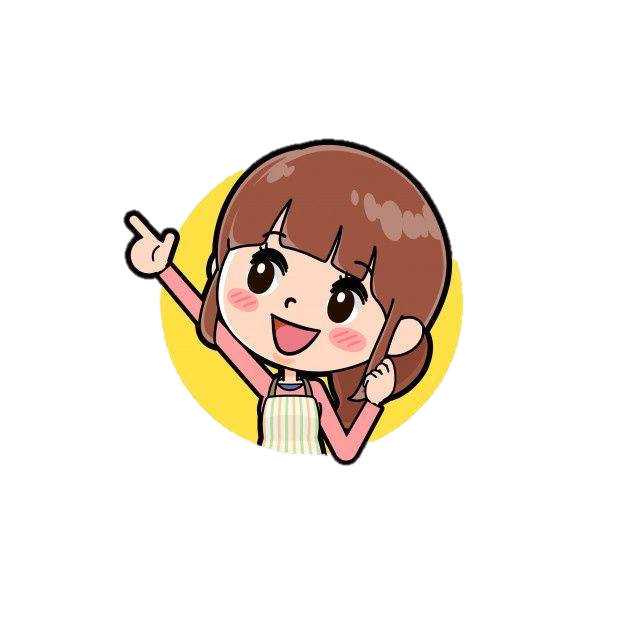 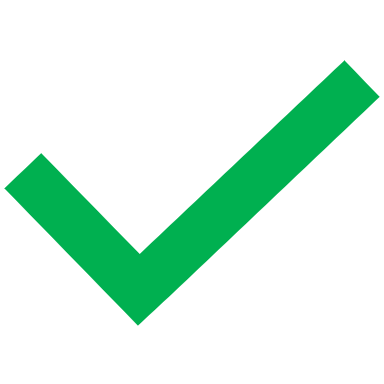 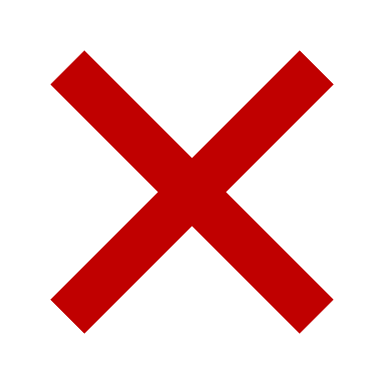 )النفط – الماء – الرياح – الفحم الحجري – الشمس – الغاز الطبيعي)( الطبقة الصخرية – الطبقة السطحية – الطبقة تحت السطحية)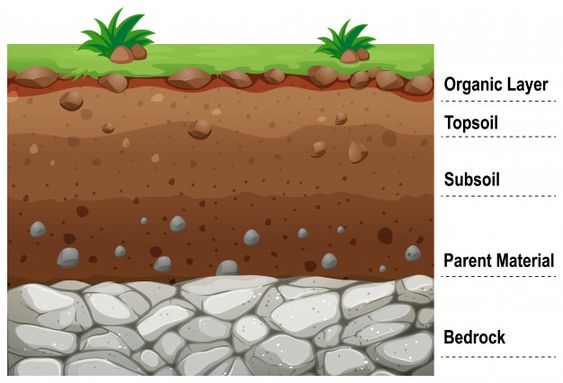 انتهت الأسئلة  دعواتي لكن بالتوفيق المعلمة: أمل الزهراني1-فتحة في القشرة الأرضية تندفع منها الصهارة:1-فتحة في القشرة الأرضية تندفع منها الصهارة:1-فتحة في القشرة الأرضية تندفع منها الصهارة:1-فتحة في القشرة الأرضية تندفع منها الصهارة:1-فتحة في القشرة الأرضية تندفع منها الصهارة:1-فتحة في القشرة الأرضية تندفع منها الصهارة:1-فتحة في القشرة الأرضية تندفع منها الصهارة:1-فتحة في القشرة الأرضية تندفع منها الصهارة:أالزلازلبالبراكينجالإعصاردالفيضان2- يشكل مخلوط المعادن وفتات الصخور:2- يشكل مخلوط المعادن وفتات الصخور:2- يشكل مخلوط المعادن وفتات الصخور:2- يشكل مخلوط المعادن وفتات الصخور:2- يشكل مخلوط المعادن وفتات الصخور:2- يشكل مخلوط المعادن وفتات الصخور:2- يشكل مخلوط المعادن وفتات الصخور:2- يشكل مخلوط المعادن وفتات الصخور:أالرياحبالتربةجالتجويةدالزلزال3- بقايا مخلوقات حية عاشت في الماضي البعيد:3- بقايا مخلوقات حية عاشت في الماضي البعيد:3- بقايا مخلوقات حية عاشت في الماضي البعيد:3- بقايا مخلوقات حية عاشت في الماضي البعيد:3- بقايا مخلوقات حية عاشت في الماضي البعيد:3- بقايا مخلوقات حية عاشت في الماضي البعيد:3- بقايا مخلوقات حية عاشت في الماضي البعيد:3- بقايا مخلوقات حية عاشت في الماضي البعيد:أالماءبالوقودجالاحفورةدالبركان 4- طبقة التربة التي تحتوي على بقايا المخلوقات المتحللة: 4- طبقة التربة التي تحتوي على بقايا المخلوقات المتحللة: 4- طبقة التربة التي تحتوي على بقايا المخلوقات المتحللة: 4- طبقة التربة التي تحتوي على بقايا المخلوقات المتحللة: 4- طبقة التربة التي تحتوي على بقايا المخلوقات المتحللة: 4- طبقة التربة التي تحتوي على بقايا المخلوقات المتحللة: 4- طبقة التربة التي تحتوي على بقايا المخلوقات المتحللة: 4- طبقة التربة التي تحتوي على بقايا المخلوقات المتحللة:أالسطحيةبتحت السطحيةجالصخريةدتحت الصخرية5- لا يمثل احفورة:5- لا يمثل احفورة:5- لا يمثل احفورة:5- لا يمثل احفورة:5- لا يمثل احفورة:5- لا يمثل احفورة:5- لا يمثل احفورة:5- لا يمثل احفورة:أ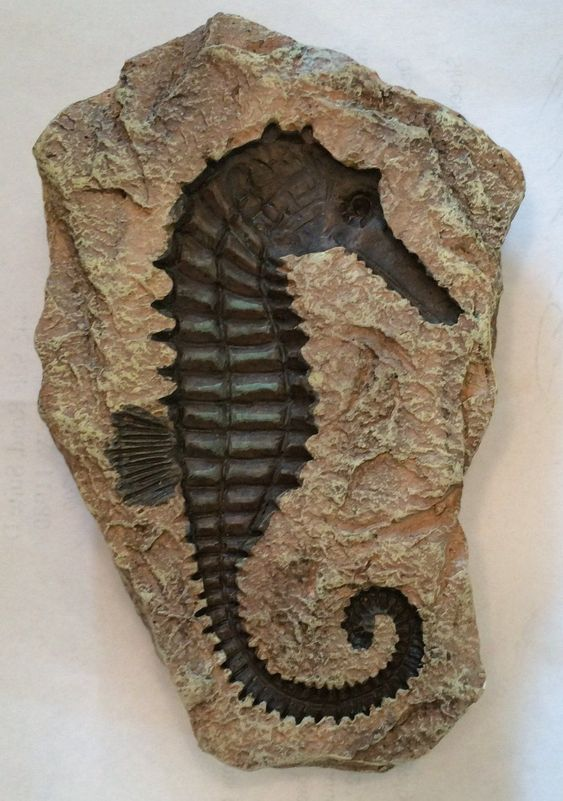 ب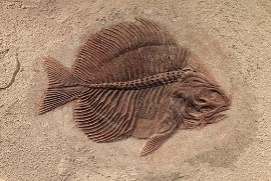 ج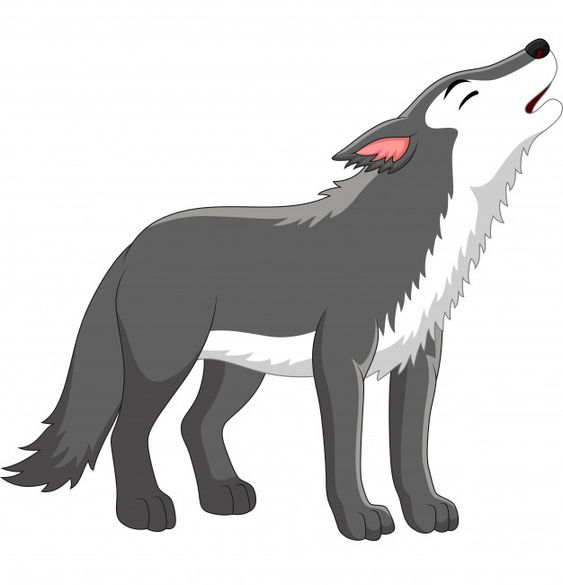 د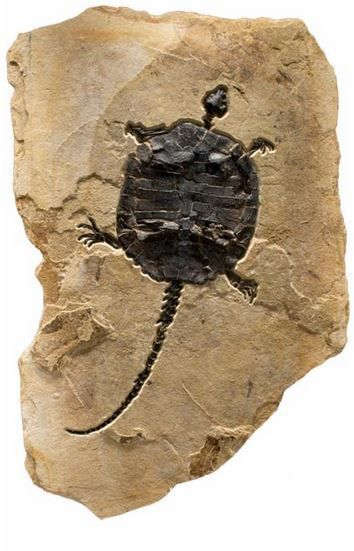 1- التربة الغنية بالدبال يكون لونها أبيض.2- يحتاج الوقود الأحفوري إلى ملايين السنين لكي يتكون.3- التربة مورد طبيعي.4-  تسبب البراكين في نمو النباتات بشكل كبير.5- الطبعات نوع من الاحافير.1-..............................مادة يتم حرقها للحصول على الطاقة.2-..............................تفتت الصخور الى أجزاء اصغر.3-..............................نقل الفتات الصخري من مكان الى مكان اخر.موارد طاقة متجددةموارد طاقة غير متجددةالسببالنتيجة.............................................  الزلازل      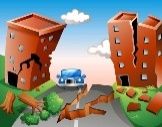 